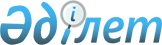 Об утверждении Правил о порядке согласования руководящих работников страховых (перестраховочных) организаций, кандидатов, рекомендуемых для избрания (назначения) на должности руководящих работников, и о полномочиях квалификационной комиссии уполномоченного государственного органа по регулированию и надзору за страховой деятельностью и о признании утратившими силу постановления Правления Национального Банка Республики Казахстан от 24 августа 2000 года N 328 "Об утверждении Правил согласования работников, подлежащих избранию (назначению) на руководящие должности страховых (перестраховочных) организаций, и о полномочиях квалификационной комиссии уполномоченного государственного органа по регулированию и надзору за страховой деятельностью" и Правил согласования работников, подлежащих избранию (назначению) на руководящие должности страховых (перестраховочных) организаций, и о полномочиях квалификационной комиссии уполномоченного государственного органа по регулированию и надзору за страховой деятельностью
					
			Утративший силу
			
			
		
					Постановление Правления Национального Банка Республики Казахстан от 3 марта 2001 года N 53. Зарегистрировано в Министерстве юстиции Республики Казахстан 20.04.2001 г. N 1473. Утратило силу - постановлением Правления Агентства РК по регулированию и надзору финансового рынка и финансовых организаций от 12 июня 2004 года N 159 (V042955)



      В целях реализации 
 Закон 
а Республики Казахстан "О страховой деятельности" от 18 декабря 2000 года N 126-II ЗРК Правление Национального Банка Республики Казахстан постановляет: 



      1. Утвердить прилагаемые Правила о порядке согласования руководящих работников страховых (перестраховочных) организаций, кандидатов, рекомендуемых для избрания (назначения) на должности руководящих работников, и о полномочиях квалификационной комиссии уполномоченного государственного органа по регулированию и надзору за страховой деятельностью и ввести их в действие по истечении четырнадцати дней со дня государственной регистрации в Министерстве юстиции Республики Казахстан. 



      2. Департаменту страхового надзора (Курманов Ж.Б.): 



      1) совместно с Юридическим департаментом (Шарипов С.Б.) принять меры к государственной регистрации в Министерстве юстиции Республики Казахстан настоящего постановления и Правил о порядке согласования руководящих работников страховых (перестраховочных) организаций, кандидатов, рекомендуемых для избрания (назначения) на должности руководящих работников, и о полномочиях квалификационной комиссии уполномоченного государственного органа по регулированию и надзору за страховой деятельностью; 



      2) в десятидневный срок со дня государственной регистрации в Министерстве юстиции Республики Казахстан довести настоящее постановление и Правила о порядке согласования руководящих работников страховых (перестраховочных) организаций, кандидатов, рекомендуемых для избрания (назначения) на должности руководящих работников, и о полномочиях квалификационной комиссии уполномоченного государственного органа по регулированию и надзору за страховой деятельностью до сведения заинтересованных подразделений центрального аппарата, территориальных филиалов Национального Банка Республики Казахстан и страховых (перестраховочных) организаций. 



      3. Со дня введения в действие настоящего постановления и Правил о порядке согласования руководящих работников страховых (перестраховочных) организаций, кандидатов, рекомендуемых для избрания (назначения) на должности руководящих работников, и о полномочиях квалификационной комиссии уполномоченного государственного органа по регулированию и надзору за страховой деятельностью признать утратившими силу: 



      1) постановление Правления Национального Банка Республики Казахстан от 24 августа 2000 года 
 N 328 
 "Об утверждении Правил согласования работников, подлежащих избранию (назначению) на руководящие должности страховых (перестраховочных) организаций, и о полномочиях квалификационной комиссии уполномоченного государственного органа по регулированию и надзору за страховой деятельностью"; 



      2) Правила согласования работников, подлежащих избранию (назначению) на руководящие должности страховых (перестраховочных) организаций, и о полномочиях квалификационной комиссии уполномоченного государственного органа по регулированию и надзору за страховой деятельностью, утвержденные постановлением Правления Национального Банка Республики Казахстан от 24 августа 2000 года N 328. 



      4. Контроль за исполнением настоящего постановления возложить на Председателя Национального Банка Республики Казахстан Марченко Г.А. 


   Председатель




Национального Банка





                                                       Утверждены



                                                постановлением Правления



                                                   Национального Банка



                                                   Республики Казахстан



                                                 от 3 марта 2001 г. N 53



                                 Правила   






          о порядке согласования руководящих работников страховых 






       (перестраховочных) организаций, кандидатов, рекомендуемых для 






       избрания (назначения) на должности руководящих работников, и о 






  полномочиях квалификационной комиссии уполномоченного государственного 






        органа по регулированию и надзору за страховой деятельностью 




      Настоящие Правила разработаны в соответствии с 
 Законом 
 Республики Казахстан "О страховой деятельности" от 18 декабря 2000 г. N 126-II ЗРК (далее - Закон) и другими нормативными правовыми актами Республики Казахстан, определяют порядок согласования с уполномоченным государственным органом по регулированию и надзору за страховой деятельностью (далее - уполномоченный государственный орган) руководящих работников страховой (перестраховочной) организации и кандидатов, рекомендуемых для избрания (назначения) на должности руководящих работников страховой (перестраховочной) организации (далее - страховая организация), а также полномочия квалификационной комиссии уполномоченного государственного органа (далее - квалификационная комиссия). 



      1. Руководящий работник страховой организации (далее - руководящий работник) и кандидат, рекомендуемый для избрания (назначения) на должность руководящего работника страховой организации (далее - кандидат) должны соответствовать минимальным требованиям, устанавливаемым Законом. 



      2. Для согласования руководящего работника и кандидата страховая организация представляет в уполномоченный государственный орган следующие документы: 



      1) ходатайство о выдаче согласия на избрание (назначение) руководящего работника или кандидата; 



      2) решение уполномоченного органа страховой организации об избрании (назначении) руководящего работника или кандидата (для кандидата - при наличии такого решения); 



      3) данные о руководящем работнике или кандидате, представленные согласно Приложению к настоящим Правилам. 



      3. Проверку полноты и правильности оформления представленного страховой организацией пакета документов обеспечивает подразделение уполномоченного государственного органа, в функции которого входят вопросы согласования руководящих работников страховой организации (далее - уполномоченное подразделение). 


<*>






      Сноска. Пункт 3 с изменениями - постановлением Правления Национального Банка Республики Казахстан от 1 сентября 2003 года 


 N 328 


.





      4. В случаях, когда представленные в уполномоченный государственный орган документы не соответствуют требованиям настоящих Правил, документы возвращаются в страховую организацию на переоформление. 



      Датой представления документов для согласования считается дата поступления в уполномоченный государственный орган полного пакета документов в соответствии с требованиями, установленными настоящими Правилами. 



      5. Уполномоченное подразделение по каждой рассматриваемой кандидатуре представляет на рассмотрение квалификационной комиссии данные о руководящем работнике или кандидате по форме, предусмотренной приложением к настоящим Правилам. 


<*>






      Сноска. Пункт 5 в новой редакции - постановлением Правления Национального Банка Республики Казахстан от 1 сентября 2003 года 


 N 328 


.





      6. Решение о выдаче согласия или об отказе в выдаче согласия на избрание (назначение) руководящего работника страховой организации принимается квалификационной комиссией. 



      7. 


(Пункт исключен - постановлением Правления Национального Банка Республики Казахстан от 1 сентября 2003 года 


 N 328 


).





      8. Состав квалификационной комиссии утверждается приказом руководителя уполномоченного государственного органа. 



      9. При решении вопроса о соответствии квалификационным требованиям руководящего работника или кандидата квалификационная комиссия вправе изучить дополнительные сведения, полученные при инспекционных проверках уполномоченным государственным органом или его подразделениями, а также сведения, предусмотренные пунктом 4 статьи 34 Закона. 



      10. Квалификационная комиссия рассматривает вопрос о соответствии руководящего работника или кандидата и принимает решение о выдаче согласия или отказе в выдаче согласия на его избрание (назначение) в месячный срок со дня предоставления полного пакета документов. 



      10-1. Квалификационная комиссия может принять решение о согласовании кандидата:



      1) без приглашения его для прохождения тестирования;



      2) с приглашением его для прохождения тестирования;



      3) с приглашением его для прохождения тестирования и собеседования на заседании квалификационной комиссии.  


<*>






      Сноска. Правила дополнены новым пунктом 10-1 - постановлением Правления Национального Банка Республики Казахстан от 1 сентября 2003 года 


 N 328 


.





      10-2. Квалификационная комиссия может согласовать кандидата без приглашения при наличии одного из следующих условий:



      1) кандидат имеет высшее образование (для главного бухгалтера - высшее экономическое или соответствующее профилю работы среднее специальное образование) и опыт работы в финансовой сфере не менее трех лет;



      2) кандидат ранее был согласован в аналогичной руководящей должности страховой (перестраховочной) организации и в период занятия им данной руководящей должности к страховой (перестраховочной) организации не применялись санкции со стороны уполномоченного государственного органа. 


<*>






      Сноска. Правила дополнены новым пунктом 10-2 - постановлением Правления Национального Банка Республики Казахстан от 1 сентября 2003 года 


 N 328 


.





      10-3. В случаях, предусмотренных подпунктами 2) и 3) пункта 10-1 настоящих Правил, кандидат проходит процедуру тестирования.



      Тестирование осуществляется в форме компьютерного или письменного опроса, путем выбора кандидатом одного из предлагаемых ответов на тестовые вопросы.



      Тестовые вопросы должны включать не менее трех вариантов ответов, из которых один является правильным.



      Во время тестирования кандидата в одном помещении с тестируемым разрешается присутствие только сотрудников уполномоченного государственного органа.



      При прохождении тестирования кандидатам запрещается использование каких-либо письменных, электронных или других информационных материалов. Нарушение изложенных в настоящем пункте требований приравнивается к отрицательному результату тестирования. 


<*>






      Сноска. Правила дополнены новым пунктом 10-3 - постановлением Правления Национального Банка Республики Казахстан от 1 сентября 2003 года 


 N 328 


.





      10-4. При необходимости по предварительной письменной заявке уполномоченное подразделение предоставляет в распоряжение тестируемого переводчика со знанием государственного, русского или английского языков. 


<*>






      Сноска. Правила дополнены новым пунктом 10-4 - постановлением Правления Национального Банка Республики Казахстан от 1 сентября 2003 года 


 N 328 


.





      10-5. Отрицательный результат тестирования является основанием для признания кандидата не соответствующим занимаемой должности и отказа в выдаче согласия на его избрание (назначение).



      Результат тестирования признается положительным, если кандидатом дано семьдесят и более процентов правильных ответов на тестовые вопросы.



      Уполномоченное подразделение представляет результаты тестирования кандидата на рассмотрение квалификационной комиссии наряду с другими необходимыми материалами.



      При рассмотрении результатов тестирования и документов, представленных уполномоченным подразделением, квалификационная комиссия может принять решение о необходимости проведения собеседования с кандидатом на заседании квалификационной комиссии. 


<*>






      Сноска. Правила дополнены новым пунктом 10-5 - постановлением Правления Национального Банка Республики Казахстан от 1 сентября 2003 года 


 N 328 


.





      11. Организацию работы квалификационной комиссии, оформление результатов ее деятельности, включая переписку со страховыми организациями по данным вопросам, осуществляет уполномоченное подразделение. 


<*>






      Сноска. Пункт 11 с изменениями - постановлением Правления Национального Банка Республики Казахстан от 1 сентября 2003 года 


 N 328 


.





      12. Квалификационная комиссия проводит свои заседания по мере необходимости и ее заседание является правомочным, если на нем присутствует не менее 2/3 ее состава. Решение принимается простым большинством голосов присутствующих на заседании. При равенстве голосов - голос председателя квалификационной комиссии является решающим. В случае отсутствия председателя квалификационной комиссии, заседания вправе проводить его заместитель. 



      В заседаниях квалификационной комиссии для ведения протокола участвует секретарь, не входящий в состав квалификационной комиссии. 



      13. Решение квалификационной комиссии заносится в протокол. Если член квалификационной комиссии имеет особое мнение по рассматриваемому вопросу, это отражается в протоколе. 



      14. В случае неявки руководящего работника или кандидата, приглашенного на заседание квалификационной комиссии, вопрос о его согласовании переносится на следующее заседание квалификационной комиссии. В случае повторной неявки, квалификационная комиссия вправе оставить вопрос о согласовании данного лица без рассмотрения до представления страховой организацией повторного ходатайства с указанием причин неявки на заседание квалификационной комиссии. 



      15. 


(Пункт исключен - постановлением Правления Национального Банка Республики Казахстан от 1 сентября 2003 года 


 N 328 


).





      16. Уполномоченный государственный орган по основаниям, предусмотренным статьей 34 
 Закона 
, вправе: 



      1) принять решение о признании несоответствующим должности руководящего работника; 



      2) пересмотреть выданное согласие на избрание (назначение) руководящего работника или кандидата. 



      16-1. При наличии оснований для пересмотра ранее выданного согласия на избрание (назначение) руководящего работника страховой организации уполномоченное подразделение письменно информирует страховую организацию о выявленных фактах с требованием в случае необходимости представления необходимых документов. Страховая организация в течение двух недель представляет в уполномоченный государственный орган письменное объяснение с приложением затребованных документов и может дополнить пакет документами, имеющими отношение к рассматриваемому вопросу.



      Уполномоченное подразделение составляет письменное заключение по кандидатуре руководящего работника для рассмотрения вопроса о пересмотре ранее выданного согласия на его избрание (назначение) и вместе с документами по данному вопросу представляет его на рассмотрение очередного заседания квалификационной комиссии с одновременным письменным уведомлением страховой организации о приглашении еҰ руководящего работника в уполномоченный государственный орган для пересмотра согласия на его избрание (назначение) на заседание квалификационной комиссии. 


<*>






      Сноска. Правила дополнены новым пунктом 16-1 - постановлением Правления Национального Банка Республики Казахстан от 1 сентября 2003 года 


 N 328 


.





      17. Уполномоченное подразделение обязано в десятидневный срок уведомить страховую организацию о принятом уполномоченным государственным органом решении. 


<*>






      Сноска. Пункт 17 с изменениями - постановлением Правления Национального Банка Республики Казахстан от 1 сентября 2003 года 


 N 328 


.






      


17-1. В случае отказа в выдаче согласия на избрание (назначение) руководящего работника указанный работник подлежит освобождению от занимаемой должности в срок не более 30 дней со дня получения страховой организацией решения уполномоченного государственного органа при обязательном соблюдении максимально допустимого срока исполнения должностных обязанностей руководящим работником страховой организации без согласования с уполномоченным государственным органом. 


<*>






      Сноска. Правила дополнены новым пунктом 17-1 - постановлением Правления Национального Банка Республики Казахстан от 1 сентября 2003 года 


 N 328 


.





      18. В целях учета данных, характеризующих руководящих работников (кандидатов), уполномоченный государственный орган формирует перечень сведений по составу руководящих работников страховых организаций. 



      19. Решение квалификационной комиссии может быть обжаловано страховой организацией, руководящим работником или кандидатом в десятидневный срок со дня его принятия в высший орган уполномоченного государственного органа либо в суд. 



      20. Вопросы, не урегулированные настоящими Правилами, разрешаются в соответствии с законодательством Республики Казахстан. 


  

    Председатель 





                                         Приложение к Правилам 



                                   о порядке согласования руководящих 



                                 работников страховых (перестраховочных) 



                                 организаций, кандидатов, рекомендуемых 



                                 для избрания (назначения) на должности 



                                 руководящих работников, и о полномочиях 



                               квалификационной комиссии уполномоченного 



                                государственного органа по регулированию



                                  и надзору за страховой деятельностью 


<*>






      Сноска. Приложение в новой редакции - постановлением Правления Национального Банка Республики Казахстан от 1 сентября 2003 года 


 N 328 


.




 



               Данные о руководящем работнике или кандидате




                (оформляется в печатном формате, шрифт 14)



           на ___________ ____________ ___________________

________




         (указывается должность, на которую назначается кандидат)



          _______________ ____________ ___________________________




      

      (наименование страховой (перестраховочной) организации)



________________________________________________________________________



Фамилия,                  |            



Имя, Отчество             |



__________________________|______________________________________________



Дата рождения             |



__________________________|______________________________________________



Образование               |(Год окончания, наименование высшего учебного 



                          | заведения, специальность)



__________________________|______________________________________________



Стаж работы на финансовом |



рынке, включая:           | 



                          | 



1) страховая деятельность;|



2) деятельность в других  |



 финансовых организациях; |



3) аудиторская            | 



   деятельность;          |



4) деятельность в         |



бухгалтерской службе      | 



__________________________|______________________________________________      Сведения о трудовой деятельности:



_________________________________________________________________________



N  |  Период работы  |        Наименование организации, 



   |   (месяц, год)  |         занимаемые должности



___|_________________|___________________________________________________



 1.|                 |



___|_________________|___________________________________________________



 2.|                 |



___|_________________|___________________________________________________



 3.|                 |



___|_________________|___________________________________________________


      Сведения о близких родственниках и свойственниках (отец, мать, дети, братья, сестры, супруг (а); отец, мать, братья, сестры супруга(ги):



_________________________________________________________________________



N  |  Фамилия, Имя,  |    Год    | Родственные |  Место работы 



   |   Отчество      |  рождения |  отношения  |  и должность   



___|_________________|___________|_____________|_________________________



 1.|                 |           |             |



___|_________________|___________|_____________|_________________________



 2.|                 |           |             |



___|_________________|___________|_____________|_________________________



 3.|                 |           |             |  



___|_________________|___________|_____________|_________________________


     Прямое или косвенное участие в уставном капитале юридических лиц:


_________________________________________________________________________



N  | Наименование и  |  Уставные виды деятельности  |   Сумма и доля



   |место нахождения |      юридического лица       |   вашего участия



___|_________________|______________________________|____________________



 1.|                 |                              |



___|_________________|______________________________|____________________



 2.|                 |                              |



___|_________________|______________________________|____________________



 3.|                 |                              |



___|_________________|______________________________|____________________


      Сведения о полученных займах:



_________________________________________________________________________



N  |Наименование или имя и| Сумма   |Дата  |Дата |Сумма за-  |Ставка воз-



   |место нахождения лица,|основного|выдачи|пога-|долженности|награждения



   |   выдавшего заем     |долга по |займа |шения|на текущий |по займу (в



   |                      | займу   |      |займа|момент     |процентах, 



   |                      |         |      |     |           |годовых)



___|______________________|_________|______|_____|___________|___________



 1.|                      |         |      |     |           |



___|______________________|_________|______|_____|___________|___________



 2.|                      |         |      |     |           |



___|______________________|_________|______|_____|___________|___________



 3.|                      |         |      |     |           | 



___|______________________|_________|______|_____|___________|___________


      Имеется ли непогашенная или неснятая в установленном законом порядке судимость - да/нет.



      Привлекался ли к административной ответственности за совершение правонарушений, связанных со страховой деятельностью - да/нет.


      Являлся ли в прошлом руководящим работником страховой (перестраховочной) организации или другого юридического лица, принудительно ликвидированного, в том числе признанного банкротом (наименование организации, должность, период работы, причина ликвидации/банкротства) - да/нет.


      Другая информация, имеющая отношение к данному вопросу.


      Я, ______________________, подтверждаю, что настоящая информация была мною проверена и является достоверной и полной, и признаю, что наличие недостоверных сведений, представленных мною, является основанием для пересмотра согласия на мое избрание (назначение) и может повлечь в отношении меня дальнейшее применение санкций в соответствии с законодательством Республики Казахстан.

					© 2012. РГП на ПХВ «Институт законодательства и правовой информации Республики Казахстан» Министерства юстиции Республики Казахстан
				